EXHIBIT 5BID PARTS BINDING TEMPLATE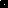 